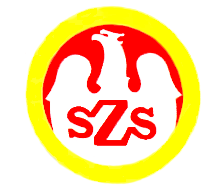 
Tabela  wyników GRUPY AGRUPA BTabela  wyników GRUPY BOstateczna kolejność:1. ZESPÓŁ SZKÓŁ GORZÓW ŚLĄSKI
2. ZESPÓŁ SZKÓŁ ZAWODOWYCH OLESNO3. ZESPÓŁ SZKÓŁ EONOMICZNYCH I OGÓLNOKSZTAŁCĄCYCH OLESNO
4. ZESPÓŁ SZKÓŁ OLESNO5. ZESPÓŁ SZKÓŁ DOBRODZIEŃ6. ZESPÓŁ SZKÓL PONADPODSTAWOWYCH PRASZKA
ORGANIZATOR
Dariusz Rozik            Komunikat z zawodów sportowychNazwa zawodów    Mistrzostwa Powiatu Olesno / Piłka Nożna
LICEALIADA - chłopcyMiejsce i data    DOBRODZIEŃ - 18.10.2023 Godz.  8:40- weryfikacja dokumentów, odprawa opiekunów, losowanieGodz.  9:10- rozpoczęcie zawodówGodz.  15:00  - zakończenie zawodówZespoły startujące pełna nazwa– kolejność wylosowanych miejsc:Zespoły startujące pełna nazwa– kolejność wylosowanych miejsc:1Zespół Szkół Zawodowych Olesno2Zespół Szkół Dobrodzień3Zespół Szkół Ekonomicznych i Ogólnokształcących Olesno4Zespół Szkół Gorzów Śląski 5Zespół Szkół Ponadpodstawowych Praszka 6Zespół Szkół Olesno

Lp.

KGRUPA A
Nazwa szkołyGRUPA A
Nazwa szkołyGRUPA A
Nazwa szkołyWynik 1Grupa a1-3ZSZ OlesnoZSEiO Olesno3 : 02Grupa b1-2ZS Gorzów Śl.ZSP Praszka1 : 03Grupa a 3-2ZS DobrodzieńZSEiO Olesno0 : 1Szkoła123BramkiPunkty MiejsceZSZ Olesno2 : 23 : 05 : 24IZS Dobrodzień2 : 20 : 12 : 31IIIZSEiO Olesno0 : 31 : 01 : 33II4Grupa b4-6ZS Gorzów Śl.ZS Olesno1 : 05Grupa a5-4ZS DobrodzieńZSZ Olesno2 : 2 6Grupa b5-6ZSP PraszkaZS Olesno1 : 3Szkoła123BramkiPunkty MiejsceZS Gorzów Śląski1 : 01 : 02 : 06IZSP Praszka0 : 11 : 31 : 40IIIZS Olesno0 : 13 : 13 : 23II75/6 miejsce ZSP PraszkaZS Dobrodzień1 : 28½ finałuZSEIO OlesnoZS Gorzów Śląski0 : 29½ finałuZSZ OlesnoZS Olesno1 : 010¾ miejsceZSEIO OlesnoZS Olesno2 : 111 FINAŁZS Gorzów ŚląskiZSZ Olesno2 : 1